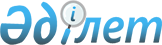 "Қазақстан Республикасының кейбір заңнамалық актілеріне көрнекі ақпарат мәселелері бойынша өзгерістер мен толықтырулар енгізу туралы" Қазақстан Республикасы Заңының жобасы туралыҚазақстан Республикасы Үкіметінің 2020 жылғы 30 қазандағы № 725 қаулысы
      Қазақстан Республикасының Үкіметі ҚАУЛЫ ЕТЕДІ:
      "Қазақстан Республикасының кейбір заңнамалық актілеріне көрнекі ақпарат мәселелері бойынша өзгерістер мен толықтырулар енгізу туралы" Қазақстан Республикасы Заңының жобасы Қазақстан Республикасының Парламенті Мәжілісінің қарауына енгізілсін. ҚАЗАҚСТАН РЕСПУБЛИКАСЫНЫҢ ЗАҢЫ  Қазақстан Республикасының кейбір заңнамалық актілеріне көрнекі ақпарат мәселелері бойынша өзгерістер мен толықтырулар енгізу туралы
      1 -бап. Қазақстан Республикасының мына заңнамалық актілеріне өзгерістер мен толықтырулар енгізілсін:
      1. 2020 жылғы 7 шілдедегі "Халық денсаулығы және денсаулық сақтау жүйесі туралы" Қазақстан Республикасының Кодексіне (2020 жылғы 8 шілдеде "Егемен Қазақстан" және "Казахстанская правда" газеттерінде жарияланған):
      1) 242-бапта:
      1-тармақ мынадай редакцияда жазылсын:
      "1. Дәрілік заттар қаптамасына (бастапқы және қайталама) қазақ және орыс тілдерінде жақсы оқылатын қаріппен басылған таңбамен, медициналық қолдану жөніндегі нұсқаулығымен (қосымша парақ) айналысқа түсуге тиіс.
      Таңбалау мәтіні "Қазақстан Республикасындағы тіл туралы" Қазақстан Республикасы Заңының талаптарына сәйкес жазылады.";
      3-тармақ мынадай редакцияда жазылсын:
      "3. Медициналық бұйымдар тікелей медициналық бұйымдарға және (немесе) қаптамасына басылған таңбамен, медициналық қолдану жөніндегі нұсқаулығымен немесе медициналық бұйымға арналған пайдалану құжатымен айналысқа түсуге тиіс.
      Таңбалау мәтіні "Қазақстан Республикасындағы тіл туралы" Қазақстан Республикасы Заңының талаптарына сәйкес жазылады.";
      2) 251-баптың 1-тармағы мынадай мазмұндағы үшінші бөлікпен толықтырылсын:
      "Стикерлердің мәтіні "Қазақстан Республикасындағы тіл туралы" Қазақстан Республикасы Заңының талаптарына сәйкес жазылады.".
      2. "Қазақстан Республикасындағы көлік туралы" 1994 жылғы 21 қыркүйектегі Қазақстан Республикасының Заңына (Қазақстан Республикасы Жоғарғы Кеңесінің Жаршысы, 1994 ж., № 15, 201-құжат; Қазақстан Республикасы Парламентінің Жаршысы, 1996 ж., № 2, 186-құжат; 1998 ж., № 24, 447-құжат; 2001 ж., № 23, 309, 321-құжаттар; № 24, 338-құжат; 2003 ж., № 10, 54-құжат; 2004 ж., № 18, 110-құжат; № 23, 142-құжат; 2005 ж., № 15, 63-құжат; 2006 ж., № 3, 22-құжат; № 14, 89-құжат; № 24, 148-құжат; 2009 ж., № 18, 84-құжат; 2010 ж., № 17-18, 114-құжат; № 24, 146-құжат; 2011 ж., № 1, 2, 3-құжаттар; № 5, 43-құжат; № 12, 111-құжат; 2012 ж., № 2, 14-құжат; № 3, 21-құжат; № 14, 92, 96-құжаттар; № 15, 97-құжат; 2013 ж., № 1, 2-құжат; № 9, 51-құжат; № 14, 72, 75-құжаттар; № 16, 83-құжат; 2014 ж., № 7, 37-құжат; № 10, 52-құжат; № 12, 82-құжат; № 19-I, 19-II, 96-құжат; № 21, 123-құжат; 2015 ж., № 1, 2-құжат; № 19-I, 100, 101-құжаттар; №20-IV, 113-құжат; №22-УІ,159-құжат; № 23-ІІ, 170-құжат; 2016 ж., № 8-1, 60-құжат; 2017 ж., № 9, 17,22-құжаттар; № 11, 29-құжат; № 22-ІІІ, 109-құжат; 2018 ж., № 10, 32-құжат; № 19, 62-құжат; 2019 ж., № 8, 45-құжат):
      24-2-баптың 4-тармағы мынадай редакцияда жазылсын:
      "4. Билеттерді сатуды жүзеге асыратын жеке және заңды тұлғалар оларды ресімдеу кезінде "Қазақстан Республикасындағы тіл туралы" Қазақстан Республикасы Заңының талаптарына сәйкес мәліметтердің қазақ және орыс тілдерінде толтырылуын, ал халықаралық тасымалдауларды жүзеге асыру кезінде қосымша ағылшын тілінде толтырылуын қамтамасыз етуге міндетті.".
      3. "Қазақстан Республикасындағы тіл туралы" 1997 жылғы 11 шілдедегі Қазақстан Республикасының Заңына (Қазақстан Республикасы Парламентінің Жаршысы, 1997 ж., № 13-14, 202-құжат; 2004 ж., № 23, 142-құжат; 2006 ж., № 10, 52-құжат; 2007 ж., № 19, 147-құжат; № 20, 152-құжат; 2008 ж., № 20, 89-құжат; 2011 ж., № 1, 2-құжат; № 11, 102-құжат; 2012 ж., № 3, 25-құжат; № 15, 97-құжат; 2013 ж., № 2, 11-құжат; № 14,75-құжат; 2014 ж., № 2, 13-құжат; № 23, 143-құжат; 2015 ж., № 20-IV, 113-құжат; № 22-VI, 159-құжат; 2017 ж., № 9, 18-құжат; 2018 ж., № 10, 32-құжат):
      1) 1-бап мынадай мазмұндағы 5-1) тармақшамен толықтырылсын:
      "5-1) мәтіннің теңтүпнұсқалы аудармасы - мәтіннің мағынасын, мазмұнын және нысанын өзгеріссіз сақтайтын аударма;";
      2) 21 -бапта:
      алтыншы бөлік мынадай редакцияда жазылсын:
      "Деректемелер мен көрнекі ақпараттың барлық мәтіні мынадай ретпен: мемлекеттік тілде - сол жағына немесе жоғарғы жағына, орыс тілінде оң жағына немесе төменгі жағына орналасады, бірдей өлшемдегі әріптермен жазылады. Қажеттігіне қарай деректемелер мен көрнекі ақпараттың мәтіндері қосымша басқа да тілдерге аударылуы мүмкін. Бұл жағдайда қаріп өлшемі нормативтік құқықтық актілерде белгіленген талаптардан аспауға тиіс. Ауызша ақпарат, хабарландыру, жарнама мемлекеттік тілде, орыс және қажет болған жағдайда басқа да тілдерде беріледі.";
      мынадай мазмұндағы жетінші бөлікпен толықтырылсын:
      "Деректемелер мен көрнекі ақпараттың мәтіндері орфография нормалары мен мәтіннің теңтүпнұсқалы аудармасы сақтала отырып жазылады.";
      3) 25-5-баптың 2) тармақшасы мынадай редакцияда жазылсын:
      "2) әдеби тіл және орфография нормаларына сәйкестік;".
      4. "Теміржол көлігі туралы" 2001 жылғы 8 желтоқсандағы Қазақстан Республикасының Заңына (Қазақстан Республикасы Парламентінің Жаршысы, 2001 ж., № 23, 315-құжат; 2003 ж., № 10, 54-құжат; 2004 ж., № 18, 110-құжат; № 23, 142-құжат; 2006 ж., № 3, 22-құжат; № 13, 87-құжат; № 14, 89-құжат; № 16, 99-құжат; № 24, 148-құжат; 2007 ж., № 9, 67-құжат; № 19, 148-құжат; 2008 ж., № 15-16, 64-құжат; № 24, 129-құжат; 2009 ж., № 2-3, 18-құжат; № 18, 84-құжат; 2010 ж., № 5, 23-құжат; № 24, 146-құжат; 2011 ж., № 1,2, 3-құжаттар; № 5, 43-құжат; № 11, 102-құжат; № 12, 111-құжат; 2012 ж., № 2, 14-құжат; № 15, 97-құжат; № 21-22, 124-құжат; 2013 ж., № 14, 72, 75-құжаттар; № 16, 83-құжат; № 21-22, 115-құжат; 2014 ж., № 1, 4-құжат; № 12, 82-құжат; № 19-I, 19-II, 96-құжат; № 21, 122-құжат; № 23, 143-құжат; 2015 ж., № 19-I, 100-құжат; № 20-IV, 113-құжат; № 20-VII, 117-құжат; № 23-ІІ, 170, 172-құжаттар; 2016 ж., № 6, 45-құжат; № 8-1, 60-құжат; № 24, 124-құжат; 2017 ж., № 9, 17-құжат; №11, 29-құжат; № 23-ІII, 111-құжат; 2018 ж., № 10, 32-құжат; № 19, 62-құжат; 2019 ж., № 7, 37-құжат; № 8, 45-құжат; 2019 жылғы 29 қарашада "Егемен Қазақстан" және "Казахстанская правда" газеттерінде жарияланған "Қазақстан Республикасының кейбір заңнамалық актілеріне мемлекеттік қызмет және сыбайлас жемқорлыққа қарсы іс-қимыл мәселелері бойынша өзгерістер мен толықтырулар енгізу туралы" 2019 жылғы 26 қарашадағы Қазақстан Республикасының Заңы):
      94-баптың 1-тармағы мынадай редакцияда жазылсын:
      "1. Тасымалдаушы жолаушыларға, жөнелтушілерге (жүк жөнелтушілерге), алушыларға (жүк алушыларға) тасымалдау жөнінде көрсетілетін қызметтер туралы қажетті және дұрыс ақпарат беруге міндетті.
      Теміржол станцияларында, вокзалдарда, поездарда және жолаушыларға, жөнелтушілер (жүк жөнелтушілер) мен алушыларға (жүк алушыларға) қызмет көрсетілетін басқа да орындарда ақпарат мемлекеттік тілде және орыс тілінде беріледі, сондай-ақ жергілікті халықтың мүддесін ескере отырып, басқа тілдерде де берілуі мүмкін.
      Ақпарат мәтіні "Қазақстан Республикасындағы тіл туралы" Қазақстан Республикасы Заңының талаптарына сәйкес жазылады.".
      5. "Автомобиль көлігі туралы" 2003 жылғы 4 шілдедегі Қазақстан Республикасының Заңына (Қазақстан Республикасы Парламентінің Жаршысы, 2003 ж., № 15, 134-құжат; 2004 ж., № 23, 142-құжат; 2005 ж., № 7-8, 19-құжат; 2006 ж., № 3, 22-құжат; № 24, 148-құжат; 2007 ж., № 2, 18-құжат; № 16, 129-қужат; 2008 ж., № 23, 114-құжат; 2009 ж., № 18, 84-құжат; 2010 ж., № 1-2, 1-құжат; № 5, 23-құжат; № 15, 71-құжат; № 24, 146-құжат; 2011 ж., № 1, 2, 3-құжаттар; № 11, 102-құжат; № 12, 111-құжат; 2012 ж., № 15, 97-құжат; 2013 ж., № 9, 51-құжат; № 14, 72, 75-құжаттар; № 16, 83-құжат; 2014 ж., № 1, 4-құжат; № 8, 44-құжат; № 10, 52-құжат; № 14, 87-құжат; № 19-I, 1 9-ІІ, 96-құжат; № 21, 122-құжат; № 23, 143-құжат; 2015 ж., № 9, 46-құжат; № 19-I, 100, 101-құжаттар; № 20-IV, 113-құжат; № 23-ІІ, 170-құжат; 2016 ж., № 6,45-құжат; № 8-1,65-құжат; 2017 ж., № 9, 17-құжат; № 23, 111-құжат; 2018 ж., № 10, 32-құжат; № 19, 62-құжат; № 24, 93-құжат; 2019 ж., № 8, 45-құжат; № 21-22, 91-құжат):
      19- 12-баптың 4-тармағының 1) тармақшасы мынадай редакцияда жазылсын:
      "1) "Қазақстан Республикасындағы тіл туралы" Қазақстан Республикасы Заңының талаптарына сәйкес жазылған тұтынушының ықтимал тәуекелдерді бағалауы және тиісті қауіпсіздік шараларын қабылдауы үшін қажетті пайдалану құжаттамасын және басқа да ақпаратты мемлекеттік тілде және орыс тілінде ұсынуға;".
      6. "Жарнама туралы" 2003 жылғы 19 желтоқсандағы Қазақстан Республикасының Заңына (Қазақстан Республикасы Парламентінің Жаршысы, 2003 ж., № 24, 174-құжат; 2006 ж., № 15, 92-құжат; № 16, 102-құжат; 2007 ж., № 12, 88-құжат; 2009 ж., № 17, 79, 82-құжаттар; 2010 ж., № 5, 23-құжат; № 24, 146-құжат; 2011 ж., № 11, 102-құжат; 2012 ж., № 3, 25-құжат; № 14, 92-құжат; 2013 ж., № 8, 50-құжат; № 21-22, 115-құжат; 2014 ж., № 2, 11-құжат; № 11, 65-құжат; № 21, 122-құжат; № 23, 143-құжат; 2015 ж., № 8, 44-құжат; № 20-IV, 113-құжат; 2016 ж., № 6, 45-құжат; № 7-II, 53-құжат; № 8-ІІ, 70-құжат; 2017 ж., № 15, 55-құжат; № 24, 115-құжат; 2018 ж., № 10, 32-құжат; № 24, 94-құжат; 2019 ж., № 1, 4-құжат; № 5-6, 27-құжат; № 7, 37-құжат):
      6-баптың 2-тармағы мынадай редакцияда жазылсын:
      "2. Қазақстан Республикасының аумағындағы жарнама (мерзімді баспасөз басылымдарын, интернет-ресурстарды, ақпараттық агенттіктерді қоспағанда) қазақ және орыс тілдерінде, сондай-ақ жарнама берушінің қалауы бойынша басқа да тілдерде таратылады.
      Жарнама мәтіні "Қазақстан Республикасындағы тіл туралы" Қазақстан Республикасы Заңының талаптарына сәйкес жазылады.
      Жарнама мазмұнының аудармасы оның негізгі мағынасын бұрмаламауға тиіс.".
      7. "Сауда қызметін реттеу туралы" 2004 жылғы 12 сәуірдегі Қазақстан Республикасының Заңына (Қазақстан Республикасы Парламентінің Жаршысы, 2004 ж., № 6, 44-құжат; 2006 ж., № 1, 5-құжат; № 3, 22-құжат; № 23, 141-құжат; 2009 ж., № 17, 80-құжат; № 18, 84-құжат; № 24, 129-құжат; 2010 ж., № 15, 71-құжат; 2011 ж., № 2, 26-құжат; № 11, 102-құжат; 2012 ж., № 2, 11, 14-құжаттар; № 15, 97-құжат; 2013 ж., № 14, 75-құжат; № 15, 81-құжат; № 21-22, 114-құжат; 2014 ж., № 1, 4-құжат; № 10, 52-құжат; № 19-I, 19-II, 96-құжат; № 23, 143-құжат; 2015 ж., № 11, 52-құжат; № 19-I, 101-құжат; № 20-IV, 113-құжат; 2016 ж., № 8-ІІ, 70-құжат; № 12, 87-құжат; 2017 ж., № 12, 34-құжат; № 22-ІІІ, 109-құжат; № 23-ІІІ, 111-құжат; 2018 ж., № 10, 32-құжат; № 19, 62-құжат; 2019 ж., № 1, 4-құжат; № 7, 37-құжат; 2019 жылғы 5 шілдеде "Егемен Қазақстан" және "Казахстанская правда" газеттерінде жарияланған "Қазақстан Республикасының кейбір заңнамалық актілеріне қаржы нарығын реттеу мен дамыту, микроқаржылық қызмет және салық салу мәселелері бойынша өзгерістер мен толықтырулар енгізу туралы" 2019 жылғы 3 шілдедегі Қазақстан Республикасының Заңы):
      32-баптың 2-тармағының екінші бөлігі мынадай редакцияда жазылсын:
      "Тауар сапасына қойылатын жоғарыда аталған талаптар туралы ақпарат "Қазақстан Республикасындағы тіл туралы" Қазақстан Республикасы Заңының талаптарына сәйкес қазақ және орыс тілдерінде затбелгілерде, жапсырмаларда, қосымша парақтарда, материалдық жеткізгіштерде қамтылуға тиіс.".
      8. "Тамақ өнімдерінің қауіпсіздігі туралы" 2007 жылғы 21 шілдедегі Қазақстан Республикасының Заңына (Қазақстан Республикасы Парламентінің Жаршысы, 2007 ж., № 17, 133-құжат; 2009 ж., № 18, 86-құжат; 2011 ж., № 1, 2, 7-құжаттар; № 11, 102-құжат; № 12, 111-құжат; 2012 ж., № 2, 16-құжат; 2013 ж., № 14, 75-құжат; 2014 ж., № 1, 4-құжат; № 19-I, 19-II, 96-құжат; № 23, 143-құжат; 2015 ж., № 20-IV, 113-құжат; № 22-VII, 161-құжат; 2016 ж., № 8-ІІ, 70-құжат; 2018 ж., № 10, 32-құжат; № 19, 62-құжат):
      17-баптың 2-тармағы мынадай редакцияда жазылсын:
      "2. Құжаттарда, жадынамаларда (қосалқы парақтарда), этикеткаларда, контрэтикеткаларда, кольераткаларда, құлақшаларда, жапсырмаларда (стикерлерде) Қазақстан Республикасының тамақ өнімдерінің қауіпсіздігі туралы заңнамасында белгіленген ақпараттан басқа, тамақ өнімдерінің түрлері ескеріле отырып:
      1) азық-түліктің тамақтық және биологиялық құндылықтары;
      2) мақсаты және қолданылу шарттары (арнайы мақсаттағы тамақ өнімдері үшін);
      3) тамақ өнімдерін дайындаудың тәсілдері мен шарттары (тамақ өнімдерінің концентраттары мен жартылай өнімдері үшін);
      4) сақтау шарттары және жарамдылық мерзімдері;
      5) тамақ өнімдерінің дайындалған күні, айы, жылы;
      6) құрамы туралы, соның ішінде тамақ қоспаларының, азықтардың және азық қоспаларының, тамаққа биологиялық активті қоспалардың, генетикалық түрлендірілген объектілердің болуы және олардың саны туралы мәліметтер "Қазақстан Республикасындағы тіл туралы" Қазақстан Республикасы Заңының талаптарына сәйкес мемлекеттік тілде және орыс тілінде көрсетілуге тиіс.".
      9. "Машиналар мен жабдықтардың қауіпсіздігі туралы" 2007 жылғы 21 шілдедегі Қазақстан Республикасының Заңына (Қазақстан Республикасы Парламентінің Жаршысы, 2007 ж., № 17, 137-құжат; 2009 ж., № 18, 84-құжат; 2010 ж., № 5, 23-құжат; 2011 ж., № 1, 2-құжат; № 11, 102-құжат; 2012 ж., № 15, 97-құжат; 2014 ж., № 7, 37-құжат; № 19-I, 19-II, 96-құжат; № 23, 143-құжат; 2015 ж., № 20-IV, 113-құжат; 2018 ж., № 10, 32-құжат):
      7-баптың 4-тармағының 2) тармақшасы мынадай редакцияда жазылсын:
      "2) пайдаланушының ықтимал қатерлерді бағалауы және оның тиісті қауіпсіздік шараларын қолдануы үшін қажетті машиналар мен жабдықтарды пайдалану жөніндегі "Қазақстан Республикасындағы тіл туралы" Қазақстан Республикасы Заңының талаптарына сәйкес мемлекеттік тілде және орыс тілінде жазылған нұсқаулықпен және басқа да ақпаратпен қамтамасыз етуге;".
      10. "Ойыншықтардың кауіпсіздігі туралы" 2007 жылғы 21 шілдедегі Қазақстан Республикасының Заңына (Қазақстан Республикасы Парламентінің Жаршысы, 2007 ж., № 17, 138-құжат; 2009 ж., № 18, 84-құжат; 2011 ж., № 1, 2-құжат; № 11, 102-қркат; № 12, 111-құжат; 2013 ж., № 9, 51-құжат; 2014 ж., № 19-I, 19-II, 96-құжат; 2015 ж., № 20-IV, 113-құжат):
      7-баптың 4-тармағы мынадай редакцияда жазылсын:
      "4. Барлық ойыншықтың:
      1) дайындаушының атауы және (немесе) оның тауар белгісі;
      2) бұйымның атауы;
      3) мақсатының негізгі көрсеткіштері және қолданылу шарттары;
      4) дайындалған күні, айы, жылы;
      5) тауар шығарылған ел туралы мемлекеттік тілдегі және орыс тіліндегі ақпарат қамтылған таңбалауы болуға тиіс.
      Таңбалау мәтіні "Қазақстан Республикасындағы тіл туралы" Қазақстан Республикасы Заңының талаптарына сәйкес жазылады.".
      11. "Тұтынушылардың құқықтарын қорғау туралы" 2010 жылғы 4 мамырдағы Қазақстан Республикасының Заңына (Қазақстан Республикасы ІІарламентінің Жаршысы, 2010 ж., № 9, 43-құжат; 2011 ж., № 11, 102-құжат; 2014 ж., № 1, 4-құжат; № 21, 122-құжат; № 22, 128-құжат; № 23, 143-құжат; 2015 ж., № 20-IV, 113-құжат; № 22-VII, 161-қужат; 2016 ж., № 7-ІІ, 55-құжат; № 8-ІІ, 70-қужат; 2018 ж., № 10, 32-құжат; № 11, 36-қужат; № 19, 62-құжат; № 24, 94-құжат; 2019 ж., № 1, 4-құжат):
      1) 24-бапта:
      1) тармақша мынадай редакцияда жазылсын:
      "1) "Қазақстан Республикасындағы тіл туралы" Қазақстан Республикасы Заңының талаптарына сәйкес қазақ және орыс тілдерінде жазылған тауар (жұмыс, көрсетілетін қызмет), сондай-ақ сатушы (дайындаушы, орындаушы) туралы ақпарат беруге;";
      8) тармақша мынадай редакцияда жазылсын:
      "8) "Қазақстан Республикасындағы тіл туралы" Қазақстан Республикасы Заңының талаптарына сәйкес қазақ және орыс тілдерінде жазылған бақылау-кассалық машиналар орналастырылған жерде тұтынушының бақылау (тауарлық) чегін алу қажеттігі және бақылау-кассалық машиналарды қолдану тәртібі бұзылған жағдайда оның мемлекеттік кіріс органына (тиісті мемлекеттік кіріс органының телефон нөмірін көрсетіп) жүгіну құқығы туралы ақпарат орналастыруға;";
      2) 25-баптың 3 және 3-1-тармақтары мынадай редакцияда жазылсын:
      "3. Осы баптың 1 және 2-тармақтарында көзделген ақпарат тұтынушының назарына тауарға (жұмысқа, көрсетілетін қызметке) қоса берілетін құжаттамада, тұтыну ыдысында, затбелгілерде немесе тауарлардың (жұмыстардың, көрсетілетін қызметтердің) жекелеген түрлері үшін қабылданған өзге де тәсілмен қазақ және орыс тілдерінде жеткізіледі.
      Ақпараттың мәтіні "Қазақстан Республикасындағы тіл туралы" Қазақстан Республикасы Заңының талаптарына сәйкес жазылады.";
      3-1. Тауарды электрондық сауда арқылы өткізу кезінде тауардың (жұмыстың, көрсетілетін қызметтің) атауы, тауарды (жұмысты, көрсетілетін қызметті) сатып алу құны мен шарттары туралы ақпарат, сондай-ақ тауардың (жұмыстың, көрсетілетін қызметтің) негізгі тұтынушылық қасиеттері, өнімнің тағамдық, биологиялық және энергетикалық құндылығы, сондай-ақ оларды жекелеген аурулар кезінде қолдануға қарсы көрсетілімдер туралы мәліметтер Қазақстан Республикасының заңнамасында көзделген жағдайларда және тәртіппен "Қазақстан Республикасындағы тіл туралы" Қазақстан Республикасы Заңының талаптарына сәйкес жазылады және тұтынушының назарына ақпараттық-коммуникациялық технологиялар арқылы қазақ және орыс тілдерінде жеткізіледі.
      Сатушы электрондық сауда мақсатында пайдаланатын интернет-ресурста тауардың (жұмыстың, көрсетілетін қызметтің) негізгі тұтынушылық қасиеттері туралы мәліметтер қамтылған интернет-ресурстарға сілтемелерді орналастыруға жол беріледі.";
      3) 26-бап мынадай редакцияда жазылсын:
      "26-бап. Сатушының (дайындаушының, орындаушының) сатушы (дайындаушы, орындаушы) туралы ақпарат беру жөніндегі міндеттері
      1. Сатушы (дайындаушы, орындаушы) өзінің атауын (фирмалық атауын), орналасқан жерін (заңды мекенжайын) және жұмыс режимін "Қазақстан Республикасындағы тіл туралы" Қазақстан Республикасы Заңының талаптарына сәйкес қазақ және орыс тілдерінде жазылған аталған ақпаратты тауарды өткізу (жұмысты орындау, қызметті көрсету) орнында орналастырып, тұтынушының назарына жеткізуге міндетті.
      Дара кәсіпкер болып табылатын сатушы (дайындаушы, орындаушы) тұтынушыға өзінің тегі, аты, әкесінің аты (бар болса), сондай-ақ мемлекеттік тіркеуден өткені және оны дара кәсіпкер ретінде тіркеуді жүзеге асырған органның атауы туралы ақпаратты да ұсынуға тиіс.
      2. Егер сатушы (дайындаушы, орындаушы) жүзеге асыратын қызметтің түрі лицензиялауға жатса, тұтынушыға "Қазақстан Республикасындағы тіл туралы" Қазақстан Республикасы Заңының талаптарына сәйкес жазылған қазақ және орыс тілдеріндегі лицензия, оның қолданылу мерзімі, оны берген мемлекеттік орган туралы ақпарат берілуге, сондай-ақ тұтынушының талабы бойынша лицензияның түпнұсқасымен немесе нотариат куәландырған көшірмесімен танысу мүмкіндігі берілуге тиіс.
      3. Осы баптың 1 және 2-тармақтарында көзделген ақпарат сауда-саттық, тұтынушыларға көрсетілетін тұрмыстық және өзге де қызмет түрлері сатушының (дайындаушының, орындаушының) тұрақты орналасқан жерінен тысқары жерде, уақытша үй-жайларда, жәрмеңкелерде, сөрелерден және басқа да жағдайларда жүзеге асырылған кезде тұтынушының назарына жеткізілуге тиіс.
      4. Сатушы (дайындаушы, орындаушы) уәкілетті органның байланыс деректерін (мекенжайы мен телефон нөмірін), тауарларды өткізу (жұмыстарды орындау, қызметтерді көрсету) шарттарын, сондай-ақ сатушының тауарды сату (жұмысты орындау, қызметті көрсету) кезінде тауарды сатып алу (жұмысты орындау, қызметті көрсету) фактісін растайтын құжатты немесе тауарды сатып алу (жұмысты орындау, қызметті көрсету) кезінде жасалған шартты беру міндеті туралы "Қазақстан Республикасындағы тіл туралы" Қазақстан Республикасы Заңының талаптарына сәйкес қазақ және орыс тілдерінде жазылған ақпаратты тауарды өткізу (жұмысты орындау, қызметті көрсету) орнында орналастыра отырып, көрсетілген ақпаратты тұтынушының назарына жеткізуге міндетті.
      Осы баптың 1-тармағында және осы тармақтың бірінші бөлігінде көзделген талаптар осы Заңның 33-2-бабы 2-тармағының талаптары ескеріле отырып, электрондық коммерциядағы сатушыларға (дайындаушыларға, орындаушыларға) қолданылады.";
      4) 33-баптың 1-тармағы мынадай редакцияда жазылсын:
      "1. Сатушы (дайындаушы, орындаушы) бақылау-кассалық машинаны Қазақстан Республикасының салық заңнамасында көзделген тәртіппен және жағдайларда қолдануға міндетті.
      Сатушы (дайындаушы, орындаушы) бақылау-кассалық машиналар Орналастырылған жерде тұтынушының бақылау (тауарлық) чегін алу қажеттігі және бақылау-кассалық машиналарды қолдану тәртібі бұзылған жағдайда оның мемлекеттік кіріс органына жүгіну құқығы туралы "Қазақстан Республикасындағы тіл туралы" Қазақстан Республикасы Заңының талаптарына сәйкес қазақ және орыс тілдерінде жазылған ақпарат орналастырады.".
      12. "Пошта туралы" 2016 жылғы 9 сәуірдегі Қазақстан Республикасының Заңына (Қазақстан Республикасы Парламентінің Жаршысы, 2016 ж., № 8-I, 64 құжат; № 24, 124, 126-құжаттар; 2017 ж., № 24, 115-құжат; 2018 ж., № 10, 32-кужат; 2019 ж., № 7, 39-құжат; № 15-16, 67-құжат, № 21-22, 90-құжат):
      26-баптың 3-тармағы мынадай редакцияда жазылсын:
      "3. Пошта операторларының қызметіне қатысты ақпараттық, анықтамалық және басқа да мәліметтер, сондай-ақ құжаттардың үлгілері "Қазақстан Республикасындағы тіл туралы" Қазақстан Республикасы Заңының талаптарына сәйкес қазақ және орыс тілдерінде пошта операторының көрсетілетін қызметтерін пайдаланушыларға қолжетімді орындарда орналастырылады.
      13. "Кинематография туралы" Қазақстан Республикасының 2019 жылғы 3 қаңтардағы Заңына (Қазақстан Республикасы Парламентінің Жаршысы, 2019 ж., № 1, l-құжат):
      9-бапта:
      3-тармағы мынадай редакцияда жазылсын:
      "3. Прокатталуы шектеулі фильмдерді қоспағанда, Қазақстан Республикасының аумағындағы кинозалдар мен осы мақсаттарға арналған өзге де орындарда прокатталуы және көрсетілуі қазақ тілінде жүзеге асырылмайтын фильмдер казақ тілінде дубляж жасалуға не субтитрленуге, не кадр сыртындағы аудармамен қамтамасыз етілуге тиіс.
      Фильмдерді қазақ тілінде дубляж жасауда, субтитрлеуде, не кадр сыртындағы аудармамен қамтамасыз етуде сөздердің орын тәртібі, дұрыс құрастыру және дыбыстау сақталуы тиіс. Субтитрлеу орфография нормаларына сәйкес жазылады.
      Дубляж жасаудың, субтитрлеудің мазмұнын аудару, не кадр сыртындағы аудармамен қамтамасыз ету олардың негізгі мағынасын бұрмаламауы тиіс.
      Телеарналарда фильмдерді прокаттау және көрсету Қазақстан Республикасының телерадио хабарларын тарату туралы заңнамасына сәйкес жүзеге асырылады.";
      5-тармағы мынадай редакцияда жазылсын:
      "5. Егер Қазақстан Республикасында шығарылған фильмде қазақ тілімен қатар басқа да тілдер қолданылған жағдайда, оны прокаттауды және көрсетуді жүзеге асыру кезінде басқа тілдердегі мәтін қазақ тілінде субтитрленуге не кадр сыртындағы аудармамен қамтамасыз етілуге тиіс.".
      2-бап. Осы Заң алғашқы ресми жарияланған күнінен кейін күнтізбелік он күн өткен соң қолданысқа енгізіледі.
					© 2012. Қазақстан Республикасы Әділет министрлігінің «Қазақстан Республикасының Заңнама және құқықтық ақпарат институты» ШЖҚ РМК
				
      Қазақстан Республикасының
Премьер-Министрі

А.Мамин
Жоба
      Қазақстан Республикасының
Президенті
